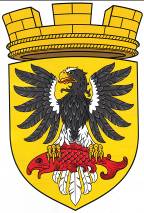 МУНИЦИПАЛЬНОЕ ОБРАЗОВАНИЕ«ЕЛИЗОВСКОЕ ГОРОДСКОЕ ПОСЕЛЕНИЕ»Собрание депутатов Елизовского городского поселенияЧЕТВЕРТЫЙ СОЗЫВ, ДВАДЦАТЬ ПЕРВАЯ СЕССИЯР Е Ш Е Н И Е №340г. Елизово                                                                         14 сентября 2023 года	Рассмотрев проект муниципального нормативного правового акта «О внесении изменения в муниципальный нормативный правовой акт от 24.11.2022 № 55-НПА «Об утверждении Перечня имущества, объектов муниципальной собственности Елизовского городского поселения, планируемого к передаче в безвозмездное пользование в 2023 году», внесенный Главой администрации Елизовского городского поселения, руководствуясь пунктом 3 части 1 статьи 14 Федерального закона от 06.10.2003 № 131-ФЗ «Об общих принципах организации местного самоуправления в Российской Федерации», Уставом Елизовского городского поселения Елизовского муниципального района в Камчатском крае, частью 3 статьи 13 Положения о порядке владения, пользования и распоряжения имуществом, находящимся в собственности Елизовского городского поселения от 10.02.2017 № 19-НПА, принятого Решением Собрания депутатов Елизовского городского поселения от 09.02.2017 № 111Собрание депутатов Елизовского городского поселенияРЕШИЛО:	1. Принять муниципальный нормативный правовой акт «О внесении изменения в муниципальный нормативный правовой акт от 24.11.2022
№ 55-НПА «Об утверждении Перечня имущества, объектов муниципальной собственности Елизовского городского поселения, планируемого к передаче в безвозмездное пользование в 2023 году».	2. Направить муниципальный нормативный правовой акт, принятый настоящим Решением, Главе Елизовского городского поселения для подписания и опубликования (обнародования).Глава Елизовского городского поселения – председатель Собрания депутатовЕлизовского городского поселения                                             О.Л. МартынюкЕЛИЗОВСКИЙ МУНИЦИПАЛЬНЫЙ РАЙОН«ЕЛИЗОВСКОЕ ГОРОДСКОЕ ПОСЕЛЕНИЕ»Муниципальный нормативный правовой акт«О внесении изменения в муниципальный нормативный правовой акт от 24.11.2022 № 55-НПА «Об утверждении Перечня имущества, объектов муниципальной собственности Елизовского городского поселения, планируемого к передаче в безвозмездное пользование в 2023 году»Принят Решением Собрания депутатов Елизовского городского поселения от 14 сентября 2023 года   №340 Статья 1. Внести во второй абзац статьи 1 муниципального нормативного правового акта от 24.11.2022 № 55-НПА «Об утверждении Перечня имущества, объектов муниципальной собственности Елизовского городского поселения, планируемого к передаче в безвозмездное пользование в 2023 году» изменение, изложив в следующей редакции: «Перечень имущества, планируемого к передаче в безвозмездное пользование в 2023 году:».	Статья 2. Настоящий муниципальный нормативный правовой акт вступает в силу после его официального опубликования (обнародования).	Глава Елизовского городского поселения				    О.Л. Мартынюк№ 113-НПА 14 сентября 2023 годаО принятии муниципального нормативного правового акта «О внесении изменения в муниципальный нормативный правовой акт от 24.11.2022 № 55-НПА «Об утверждении Перечня имущества, объектов муниципальной собственности Елизовского городского поселения, планируемого к передаче в безвозмездное пользование в 2023 году» НаименованиеобъектанедвижимостиКадастровый номеред./изм. Адрес (местонахождение)№п/пНедвижимое имущество:Недвижимое имущество:Недвижимое имущество:Недвижимое имущество:I.Линия уличного освещения41:05:0000000:20072427 мКамчатский край, Елизовский р-он, Елизовское городское поселение, г. Елизово1Линия уличного освещения41:05:0000000:19984459 мКамчатский край, Елизовский р-он, Елизовское городское поселение, г. Елизово, ул. Завойко2Линия уличного освещения41:05:0000000:19976515 мКамчатский край, Елизовский р-он, Елизовское городское поселение, г. Елизово, от ул. Гришечко до горы Морозная в г. Елизово3Линия уличного освещения41:05:0000000:20502712 мКамчатский край, Елизовский р-он, Елизовское городское поселение, г. Елизово, по ул. Попова4Здание гараж41:05:0101002:865118,4 кв. мКамчатский край, Елизовский р-он, Елизовское городское поселение, г. Елизово, ул. Сопочная, 13а5Мобильное здание «ThermoLand»74,42Камчатский  край, Елизовский р-он, Елизовское городское поселение, г. Елизово, 6движимое имущество:движимое имущество:движимое имущество:движимое имущество:II.НаименованиеобъектанедвижимостиКоличествоед. изм. Адрес (местонахождение)№п/пОграждение на территории военного городка 20а, 30 км515мКамчатский край, р-н Елизовский, г. Елизово, 30 км1Бензотример STUM 52 см3/1,7 кВт/2,3л.6шт.Камчатский край, р-н Елизовский, г. Елизово, ул. Спортивная,112Леска для триммера STUM18шт.Камчатский край, р-н Елизовский, г. Елизово, ул. Спортивная,113Пылесос Bosch BGS05PU2(всасывание-700Вт, сухая, контейнер)1шт.Камчатский край, р-н Елизовский, г. Елизово, ул. Завойко,123А4Пылесос Samsung SC18 M2150SG(1800Вт,всасывание-380Вт, сухая уборка, контейнер с турбиной)1шт.Камчатский край, р-н Елизовский, г. Елизово, ул. Завойко,123А5Пылесос Samsung SC18 M21COVN(1800Вт,всасывание-380Вт, сухая, контейнер 1.5)1шт.Камчатский край, р-н Елизовский, г. Елизово, ул. Завойко,123А6Пылесос THOMAS DryBOX AMFIBIA/1700Bт, сухая/влажная уборка, контейнер /аквафильтр1шт.Камчатский край, р-н Елизовский, г. Елизово, ул. Завойко,123А7Пылесос THOMAS SKY XT AQUA-BOX/1600Bт, сухая/влажная уборка, аквафильтр1шт.Камчатский край, р-н Елизовский, г. Елизово, ул. Завойко,123А8Блендер Philips HR3573/1000 Вт,1500мл, турборежим, стакан, серебристый, черный1шт.Камчатский край, р-н Елизовский, г. Елизово, ул. Завойко,123А9